WZP.271.6.2023                            				         Wołów, 29.03.2023 r. INFORMACJA Z SESJI OTWARCIA OFERTdot.: postępowania o udzielenie zamówienia publicznego. Nazwa zadania: „Dostawa sprzętu i oprogramowania wraz z przeprowadzeniem szkoleń związane z realizacją projektu w ramach grantu Cyfrowa Gmina”Na mocy art. 222 ust. 5 ustawy z 11 września 2019 r. – Prawo zamówień publicznych (Dz. U. z 2022 r. poz. 1710 ze zm.) Gmina Wołów informuje co następuje: bezpośrednio przed otwarciem ofert Zamawiający na stronie postępowania upublicznił kwotę, jaką zamierza przeznaczyć na sfinansowanie zamówienia: 562 725,00 zł brutto ( Część I – 235 545,00 zł, Część II – 327 180,00 zł)W terminie do dnia 29.03.2023 r. do godz. 09:00 złożono następujące oferty:Część ICześć IIBurmistrz Gminy WołówSprawę prowadzi: Michał Graczyk, tel. 71 319 13 48Sporządził: Anna Mykowska, tel. 71 319 13 44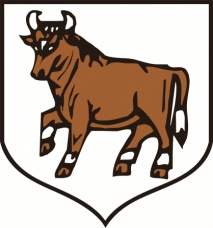 URZĄD MIEJSKI W WOŁOWIEtel. (071) 319 13 05                                                Rynek 34fax (071) 319 13 03                                                56-100 Wołówe-mail: sekretariat@wolow.pl        www.wolow.plL.p.Nazwa i adres wykonawcyCena brutto1Spinel Sp. z o.o.ul. Podwale 75, 50-449 Wrocław331 467,78 zł2Alltech s.j. Z. Pająk, A. Pająkul. Spółdzielcza 33, 09-407 Płock267 235,95 zł3CEZAR Cezary Machnio i Piotr Gębka Sp. z o.o.ul. Wolność 8 lok. 4, 26-600 Radom 245 544,90 zł4NTT Technology Sp. z o.o.Zakręt, ul. Trakt Brzeski 89, 05-077 Warszawa-Wesoła198 866,40 zł5g.IT Solutions Michał Daszkiewiczul. Grunwaldzka 5e, 99-300 Kutno198 583,50 zł6FHU Horyzont Krzysztof Lech Parkowa 6, 38-300 Gorlice180 994,50 zł7PWH WIP Małgorzata Szczepanik -Grzywocz,44-200 Rybnik, ul. Wł. Reymonta 23213 651,00 zł8AT Computers S.C. Jakub Mroczkowski, Bartłomiej Mroczkowskiul. Kostrzewskiego 16, 62-010 Pobiedziska350 648,37 złL.p.Nazwa i adres wykonawcyCena brutto1Spinel Sp. z o.o.ul. Podwale 75, 50-449 Wrocław319 130,88 zł2AT Computers S.C. Jakub Mroczkowski, Bartłomiej Mroczkowskiul. Kostrzewskiego 16, 62-010 Pobiedziska267 878,95 zł